28.06.2019											         № 656						г. СевероуральскОб утверждении краткосрочного плана реализацииРегиональной программы капитального ремонта общегоимущества в многоквартирных домах на территории Североуральского городского округа на период 2021-2023 годыВ соответствии со статьей 189 Жилищного кодекса Российской Федерации, пунктом 1 статьи 6, статьей 22 Закона Свердловской области от 19 декабря 2013 года № 127 – ОЗ «Об обеспечении проведения капитального ремонта общего имущества в многоквартирных домах на территории Свердловской области, постановлениями Правительства Свердловской области от 22.04.2014 № 306 – ПП «Об утверждении Региональной программы капитального ремонта общего имущества в многоквартирных домах Свердловской области на 2015 – 2044 годы», от 03.06.2014 № 477 – ПП «Об установлении порядка утверждения  краткосрочных планов реализации региональной программы капитального ремонта общего имущества в многоквартирных домах Свердловской области на 2015 – 2044 годы», в целях обеспечения проведения капитального ремонта общего имущества в многоквартирных домах, собственники помещений в которых формируют фонд капитального ремонта на счете, счетах регионального оператора и не приняли в сроки, установленные в части 4 статьи 189 Жилищного кодекса Российской Федерации, на общем собрании решение о проведении капитального ремонта общего имущества в этом многоквартирном доме, на основании предложений регионального оператора, Администрация Североуральского городского округаПОСТАНОВЛЯЕТ:1. Утвердить краткосрочный план реализации Региональной программы капитального ремонта общего имущества в многоквартирных домах на территории Североуральского городского округа на период 2021 – 2023 годы (прилагается).                2. Назначить ответственным должностным лицом за участие в приемке оказанных услуг и (или) выполненных работ по капитальному ремонту общего имущества в многоквартирных домах, собственники помещений которых формируют фонд капитального ремонта на счете, счетах регионального оператора, и согласование актов приемки оказанных услуг и (или) выполненных работ по капитальному ремонту общего имущества в многоквартирных домах, собственники которых формируют фонд капитального ремонта на счете, счетах регионального оператора, Евгения Викторовича Мостового – заведующего отделом по городскому и жилищно – коммунальному хозяйству  Администрации Североуральского городского округа.3. Направить заверенную в установленном законодательством порядке копию настоящего постановления в адрес Регионального фонда содействия капитальному ремонту общего имущества в многоквартирных домах Свердловской области в течение одного рабочего дня с момента его подписания.4. Опубликовать настоящее постановление в газете «Наше слово» и официальном сайте Администрации Североуральского городского округа.5. Контроль за исполнением настоящего постановления возложить на Заместителя Главы Администрации Североуральского городского округа                                        В.В. Паслера.И. о. Главы Североуральского городского округа					  С.А. Золотарева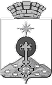 АДМИНИСТРАЦИЯ СЕВЕРОУРАЛЬСКОГО ГОРОДСКОГО ОКРУГАПОСТАНОВЛЕНИЕ